 «Буквы из фетра» 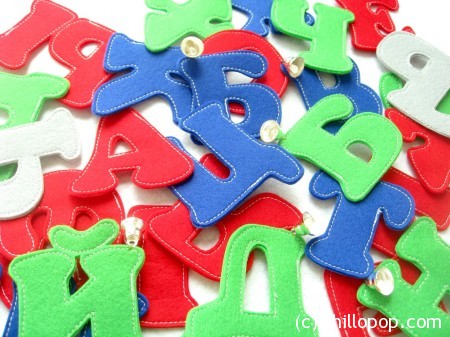 ЦЕЛЬ: знакомство детей с буквами через изготовление их из фетра.Виды букв: - буквы целые;- буквы разрезные;- буквы из нескольких частей;- буквы гласные (красные);- буквы синие и зеленые (согласные)Содержание игр:Выкладывание букв по заданию.Составление словКакой буквы не стало?Составление словЗвуковой разбор словаНайди предмет, в котором есть эта буква (звук)Сосчитай буквыНайди похожиеРазложи по цветам, величине Общее и разное и т.д. 